Αθήνα…………….Αρ. Πρωτ.:………..Β Ε Β Α Ι Ω Σ Η    Βεβαιώνεται ότι ο/η μεταπτυχιακ….. φοιτητ………………………………………..με  Α.Μ……………………	του Προγράμματος Μεταπτυχιακών Σπουδών ………………………………………………………………………………………….. του 	   Τμήματος ΠΕΔΔ	   Τμήματος ΕΜΜΕ	   Τμήματος ΤΣΣΑΣ     Παρέδωσε στη Βιβλιοθήκη του Τμήματος: αντίτυπο της διπλωματικής εργασίας σε ηλεκτρονική μορφή (CD): με τίτλο:  <<……………………………………………………………………………………….………………………………………………………………………………………….………………………………………………………………………………………….………………………………………………………………………………………>>.Συμπληρωμένο το Απογραφικό Δελτίο όπου περιλαμβάνεται η περίληψη της διπλωματικής εργασίας έως 400 λέξεις μαζί με 5 λέξεις κλειδιά (οι οποίες να περιγράφουν το περιεχόμενο), στην Ελληνική και Αγγλική γλώσσα.         Ο φοιτητής                                                            Ο Βιβλιοθηκονόμος(Ολογράφως και υπογραφή)                                         (Ολογράφως και υπογραφή)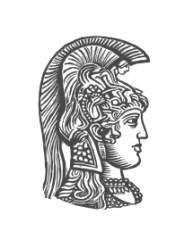 ΕΛΛΗΝΙΚΗ ΔΗΜΟΚΡΑΤΙΑΕθνικό και ΚαποδιστριακόΠανεπιστήμιον ΑθηνώνΔΙΕΥΘΥΝΣΗ ΒΙΒΛΙΟΘΗΚΗΣΒιβλιοθήκη της Σχολής Οικονομικών και Πολιτικών Επιστημών. Τμήματα ΠΕΔΔ-ΕΜΜΕ-ΤΣΣΑΣΔιεύθυνση: Αιόλου 42-44 και ΚολοκοτρώνηΠληροφορίες: 210-3689533Fax: 210-3245885e-mail: cen_ope@lib.uoa.gr